Ո Ր Ո Շ ՈՒ Մ
31 ՄԱՐՏԻ 2023թվականի N 022-ԱՀԱՅԱՍՏԱՆԻ ՀԱՆՐԱՊԵՏՈՒԹՅԱՆ ԱՐՄԱՎԻՐԻ ՄԱՐԶԻ ԱՐՄԱՎԻՐ ՀԱՄԱՅՆՔԻ ԱՎԱԳԱՆՈՒ՝ 2022 ԹՎԱԿԱՆԻ ԴԵԿՏԵՄԲԵՐԻ 26-Ի ԹԻՎ 221-Ա ՈՐՈՇՄԱՆ ՄԵՋ ՓՈՓՈԽՈՒԹՅՈՒՆ ԿԱՏԱՐԵԼՈՒ ՄԱՍԻՆ Ղեկավարվելով «Նորմատիվ իրավական ակտերի մասին» ՀՀ օրենքի 33-րդ հոդվածի 1-ին մասի 1-ին կետով, «Տեղական ինքնակառավարման մասին » ՀՀ օրենքի 18-րդ հոդվածի 1-ին մասի 28-րդ կետով, հիմք ընդունելով « Հայաստանի Հանրապետության Արմավիրի մարզի Արմավիր համայնքի Արմավիր քաղաքի թիվ 3 մսուր-մանկապարտեզ» ՀՈԱԿ-ի տնօրենի՝ 2023 թվականի մարտի 22-ի զեկուցագիրը՝ԱՐՄԱՎԻՐ ՀԱՄԱՅՆՔԻ ԱՎԱԳԱՆԻՆ ՈՐՈՇՈՒՄ Է.1.Արմավիր համայնքի ավագանու ՝ 2022 թվականի դեկտեմբերի 26-ի թիվ 221-Ա որոշման մեջ կատարել հետևյալ փոփոխությունը.  1) որոշման հավելվածի 1-ին կետում «17» թիվը փոխարինել «18» թվով:2. Սույն որոշումն ուժի մեջ է մտնում ընդունման պահից:ՀԱՄԱՅՆՔԻ ՂԵԿԱՎԱՐ՝               Դ. ԽՈՒԴԱԹՅԱՆ2023թ. մարտի  31
ք. Արմավիր
ՀԱՅԱՍՏԱՆԻ ՀԱՆՐԱՊԵՏՈՒԹՅԱՆ ԱՐՄԱՎԻՐ ՄԱՐԶԻ ԱՐՄԱՎԻՐ ՀԱՄԱՅՆՔԻ ԱՎԱԳԱՆԻ
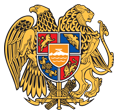 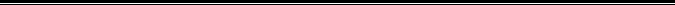 Հայաստանի Հանրապետության Արմավիրի մարզի Արմավիր համայնք 
ՀՀ, Արմավիրի մարզ, ք.Արմավիր, (0237) 2-36-54, armavirmunicipality@gmail.com